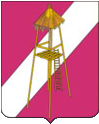 СОВЕТ СЕРГИЕВСКОГО СЕЛЬСКОГО ПОСЕЛЕНИЯ КОРЕНОВСКОГО РАЙОНАРЕШЕНИЕ29 октября 2015 года                                                                                        № 69ст.СергиевскаяО внесении изменений в решение Совета Сергиевского сельского поселения Кореновского района от 19.08.2014 № 300 «Об утверждении положения о присвоении звания «Почетный житель Сергиевского сельского поселения»В соответствии с Федеральным законом от 06.10.2003 г. № 131-ФЗ «Об общих принципах организации местного самоуправления в Российской Федерации», Уставом Сергиевского сельского поселения, Совет Сергиевского сельского поселения Кореновского района решил:1. Внести в решение Совета Сергиевского сельского поселения Кореновского района от 19.08.2014 № 300 «Об утверждении положения о присвоении звания «Почетный житель Сергиевского сельского поселения» следующие изменения:1.1. Пункт 2.5 Приложения изложить в следующей редакции:  «Рассмотрение вопроса о присвоении звания "Почетный житель Сергиевского сельского поселения" осуществляется Советом на основании соответствующих ходатайств, подаваемых в Совет Сергиевского сельского поселения.».1.2. Пункт 2.12 Приложения дополнить словами «а также официальным государственным праздникам.».3. Настоящее решение подлежит официальному обнародованию в установленном порядке.4. Настоящее решение вступает в силу  в день его официального обнародования.Глава Сергиевского сельского поселения Кореновского района                                                           С.А.Басеев